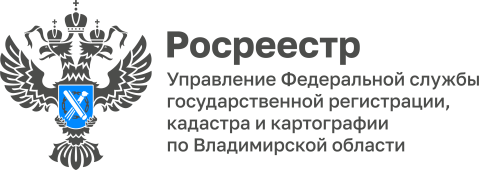 ПРЕСС-РЕЛИЗУправление Росреестра по Владимирской области рассказывает об истории развития сферы пространственных данных Российской Федерации Для обеспечения непрерывного роста производительных сил страны требуется подробная информация о её территории.Такую информацию дают топографические карты и планы, создаваемые по результатам геодезических работ.Любое проектирование и строительство дорог, путепроводов,  жилых и нежилых зданий, прокладки трубопроводов, линий электропередач, метрополитенов, прокладка подземных коммуникаций невозможны без качественного картографического материала. Широко используются карты при разведке полезных ископаемых, землеустройстве и лесоустройстве.Первые геодезические измерения в России были выполнены в ХI веке: по льду была определена ширина Керченского пролива.С ХII века для изучения территорий, создания описаний и карт организовывались многочисленные экспедиции в Сибирь, к побережью Северного Ледовитого океана, на Дальний Восток и на Новую Землю. Первая карта Московского государства - Большой чертеж - была завершена в 1570 году.Большое развитие работы по составлению карт получили в период правления Петра I (1672-1725 гг). В 1701 году в Москве началась подготовка геодезистов в школе математических и геодезических наук, в 1739 году учрежден Географический департамент Петербургской академии наук, занимавшийся созданием карт. Кроме издания новых карт, департаментов внесены изменения в десять карт «Атласа Российского» по новым данным.В 1765-1855 годах межевание охватило территорию Европейской России и Крым.С середины ХVIII века все крупные страны приступили к топографическим съемкам своих территорий.С XIX века началось совершенствование измерительной техники, что позволило увеличить точность измерений. Особую роль сыграли высокоточные измерения «Дуги Струве».В 1822 году создан Корпус военных топографов, задачей которого явилось проведение геодезических, топографических и картографических работ. Им проведена съемка значительных территорий Европейской части России, Крыма, Кавказа, Забайкалья.К 2017 году полноценные топографические карты были созданы на 14% территории России.В 2019 году декретом «Об учреждении Высшего Геодезического Управления» (ВГУ) создан единый общегосударственный орган, ведающий картографированием всей страны.Высшее Геодезическое управление позднее было преобразовано в Главное управление геодезии и картографии при Совете Министров СССР.Картографо-геодезические работы выполняло 21 топографо-геодезическое предприятие и картографические фабрики, расположенные в разных городах страны. Специалистами топографо-геодезической службы проделана огромная работа. На территорию СССР создана единая геодезическая сеть.В середине 50-х годов на всю территорию страны создана карта масштаба 1:100 000, в 80-90 х годах - масштаба 1:25 000, промышленные и сельскохозяйственные районы покрыты топографическими съемками масштаба 1:10 000. На города и поселки созданы топографические планы масштабов 1:5 000 и 1:2 000. По результатам изысканий Антарктиды создана карта Антарктиды с использованием материалов космических съемок.Широкое распространение получил фотограмметрический метод обработки аэро-, фото- и космических снимков.Большой вклад в эту работу внесли картографы. Ими был создан целый ряд картографических произведений, имеющих важное научное и народно-хозяйственное значение: это и Атлас Мира, Большой Советский Атлас, Атлас Антарктиды, Атласы Союзных Республик, Атлас офицера и иные издания. Систематически обновлялись и издавались физические, политические, политико-административные и другие карты.Современная Россия не отстает от своих достойных предшественников. В настоящее время создана Федеральная служба государственной регистрации, кадастра и картографии и ППК «Роскадастр», выполняющие весь перечень задач в области геодезии и картографии.Проведение картографо-геодезических работ продолжается на территории всей России. Создана уточненная государственная система координат. На её основе создается и обновляется в электронном виде Единая электронная картографическая основа (ЕЭКО), развиваются региональные порталы пространственных данных. В настоящее время территория Владимирской области покрыта материалами ЕЭКО на 100%, топографическими картами масштабов 1:20 000, 1:100000, 1:5000, 1:25 000, 1:10 000. Для использования при проведении кадастровых работ и градостроительной деятельности создаются цифровые ортофотопланы (ЦОФП) на территорию области масштабного ряда от 1:50 000 до 1:2 000.Крупномасштабные ЦОФП масштаба 1:10 000 созданы на 92% территории области, масштаба 1:2 000 - на 36% территории области. Продолжение работ по созданию ЦОФП запланировано Росреестром на 2024 и 2025 года. В дальнейшем к этим работам планирует присоединиться Правительство Владимирской области.Материал подготовлен Управлением Росреестра по Владимирской областиКонтакты для СМИУправление Росреестра по Владимирской областиг. Владимир, ул. Офицерская, д. 33-аОтдел организации, мониторинга и контроля(4922) 45-08-29(4922) 45-08-26